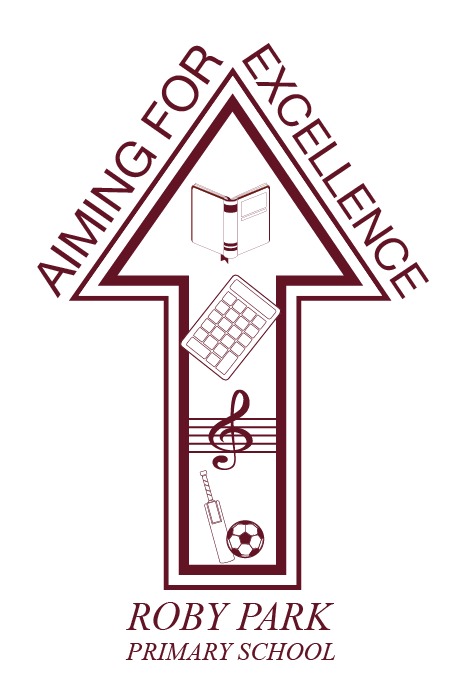 Staff Well-being PolicyWritten September 2023Review September 2024Signed – Mrs Kat Allen(Headteacher)Signed – Mr Frank Walsh (Chair of Governors)Introduction At Roby Park Primary School, we recognise that our staff are our most important resource and are valued, supported and encouraged to develop personally and professionally within a caring, nurturing and purposeful learning community. We recognise that there is a direct correlation between the wellbeing of our staff and the wellbeing of our pupils, and that the culture and ethos of a school are determined by the extent to which staff work towards a shared vision. We believe that it is essential that all staff feel part of a valued team, have the opportunity to express their views, have their suggestions for improvements taken seriously and are supported to manage their workload within a culture that supports a healthy work-life balance. This purpose of this policy is to ensure that we embrace the many school practices that support staff health and wellbeing, to minimise the harmful effects of stress and ensure that there is cohesion in working towards health and wellbeing for all staff. It outlines some of the ways in which we commit to maintaining staff wellbeing and it recognises that each individual member of staff and their circumstances are different but provides an overview of the basis on which everyone can contribute, and expect to be treated. Aims We aim to ensure that our school: supports staff mental health and wellbeing minimises stress helps staff to keep a healthy work-life balance helps staff to manage their family and work responsibilities promotes healthy lifestyle choices such as healthy food, plentiful water and exercise raises awareness of things that may have a negative impact on our lives, such as smoking, drinking alcohol and limited physical activity ensures staff feel valued recognises and promotes the importance of a happy team involves staff in decision making takes account of equality implications. Roles and responsibilities A member of SLT, Kathy Lyon, is a mental health first aider for adults and children and is the named mental health and wellbeing lead in school. The senior leadership team (SLT), governing body and school staff will work towards an ethos where everyone is valued, where respect, empathy and honesty are the cornerstones of all school relationships and where health and wellbeing are held central to school practice. We expect all staff to show respect and empathy for each other, and to treat confidential information sensitively and according to school policy. The governing body is responsible for: fulfilling its duty of care as an employer monitoring the workload of the Headteacher receiving any concerns from members of staff ensuring that the resources are in place to keep staff workload at healthy levels reviewing this policy in conjunction with the Headteacher considering how its own members are treated and valued ensuring that demands are not placed on individual members of staff that interfere unfairly with their work-life balance operating a sensitive performance management policy ensuring that other school policies and procedures take account of staff wellbeing overseeing that change management is operated in a fair and reasonable way. The Headteacher and leadership team are responsible for: raising the profile of healthy lifestyle choices and promoting positive attitudes to mental health and wellbeing at work signposting staff to help where they may need it, by providing information and listening providing personal and professional development management of change, stress management, assertiveness, communication providing a non-judgemental and confidential support system such as coaching, mentoring and pastoral support for staff monitoring the workload of members of staff and being alert to signs of stress listening to the views of members of staff and providing a range of strategies for involving staff in school decision making processes ensuring that the efforts and successes of staff are acknowledged and celebrated acting as gatekeeper and prioritising reforms and innovations ensuring that staff are equipped with the right training to do the job confidently ensuring that staff feel valued and that time is set aside for them providing meeting guidelines that are agreed upon and followed planning the year’s timetable considerately bearing in mind staff commitments providing a set budget for staff facilities, environment and welfare in professional development meetings including opportunity for staff to discuss their aspirations and career intentions making special arrangements, where possible, to enable staff to combine the demands of family life and work life recognising that staff may have experiences in their personal lives that may make them vulnerable to pressures at work, and which may have a temporary influence on their work performance e.g. health issues, bereavement or loss, or personal circumstances ensuring accessibility and the accessibility of SLT to members of staff ensuring that there are effective methods of communication ensuring support services are made available or signposted on behalf of members of staff where additional specialist support is needed maintaining contact with staff during long absences ensuring that a mentor system operates within the school and especially for each new members of staff and that the staff induction process is put into place conducting risk assessments for work-related stress relevant time protected for staff such as PPA, staff meeting time for reports etc. The Headteacher implements these responsibilities with the support of appropriate staff such as the Assistant Headteacher and senior leaders who all strive to be positive role models through their own practice.Members of staff are responsible for: treating one another with empathy, respect and kindness taking care of their own health and safety at work and communicating with key staff where they need support being committed to the ethos of staff wellbeing and keeping in mind the workload and wellbeing of colleagues valuing all members of staff in the school and acknowledging the important role that everyone takes contributing to the ethos and social aspects of school life where possible to build morale and effective team spirit developing and respecting shared areas where possible so that there is space to relax as well as appropriate work spaces. Examples of good practice may include: providing lunch and refreshments in INSET training carrying out team-building exercises as part of staff CPD holding designated health and wellbeing sessions thanking staff for their hard work staff awardsremembering staff birthdays continually reassessing marking and planning workloads avoiding holding unnecessary meetings after school celebrating staff achievements enabling staff to attend their children’s assemblies and celebration assemblies providing pastoral services – drop-ins and confidential sessions creative spaces for staff to be able to meet, relax and work quietly 4. Support in specific circumstances The school will provide support and discuss options as appropriate to specific circumstances. In some cases, it may be necessary to seek external services but the school will continue to support even when external services are involved. Staff are encouraged to arrange medical appointments outside of school hours. Where this is not possible, support will be given on an individual basis. Where possible, staff are supported with their work-life balance and wellbeing outside the school. This could be through providing staff with paid leave for special events and celebrations, or time off to deal with specific family circumstances or crisis. 5. Related policies This policy should be read in conjunction with policies for: Equal opportunities Special leave of absence Mental Health Performance Management Health and Safety Attendance Management and Procedure Whistleblowing. 